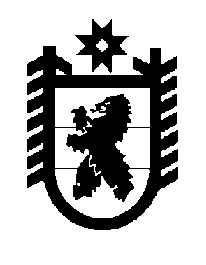 Российская Федерация Республика Карелия    ПРАВИТЕЛЬСТВО РЕСПУБЛИКИ КАРЕЛИЯПОСТАНОВЛЕНИЕ                                 от  29 сентября 2014 года № 298-Пг. Петрозаводск О внесении изменения в постановление Правительства 
Республики Карелия от 9 июля 2007 года № 107-П	Правительство Республики Карелия п о с т а н о в л я е т:Внести в пункт 6 постановления Правительства Республики Карелия от 9 июля  2007 года № 107-П «Об оплате труда работников органов государственной власти Республики Карелия, замещающих должности, не являющиеся должностями государственной гражданской службы Республики Карелия» (Собрание законодательства Республики Карелия, 2007, № 7, ст. 923; № 10, ст. 1264; 2008, № 5, ст. 628; № 12, 
ст. 1561; 2010, № 11, ст. 1470; 2011, № 9, ст. 1446; 2012, № 5, ст. 900; № 9, ст. 1637) изменение, дополнив абзацем следующего содержания:«К должностным окладам, дополнительным выплатам, указанным в подпунктах «а» - «в» настоящего пункта, устанавливаются районный коэффициент и процентная надбавка за работу в районах Крайнего Севера и приравненных к ним местностях в соответствии с законодательством Российской Федерации.».           Глава Республики  Карелия                                                            А.П. Худилайнен